Министерство образования и науки Российской ФедерацииФедеральное государственное бюджетное образовательное учреждение высшего профессионального образования ТОМСКИЙ ГОСУДАРСТВЕННЫЙ УНИВЕРСИТЕТ СИСТЕМ УПРАВЛЕНИЯ И РАДИОЭЛЕКТРОНИКИ (ТУСУР)Кафедра автоматизация обработки информации (АОИ)РАЗРАБОТКА СТРАТЕГИИ РЕАГИРОВАНИЯ НА РИСКИ НА ОСНОВЕ КОГНИТИВНОГО МОДЕЛИРОВАНИЯОтчет по производственной практикеСтудент гр. 403_____________ В.О.Реннер«__» сентября 2016 г.РуководительСтарший преподаватель кафедры АОИ____________ Н.В.ПермяковаПроверяющийДоцент, кандидат технических наук_______________ А.А.Ефимов_________ (оценка)           «__» сентября 2016 г.Томск 2016СодержаниеВведение……………………………………………………………………………………..3Теоретическая часть………………………………………………………………………...4Когнитивное моделирование…………………………………………………………..4Когнитивная структуризация предметной области……………………………..……4Классическая когнитивная карта…………………...………………………………….5PEST – анализ…………...………………………………………………………………5Отличия индивидуального анализа факторов от когнитивного моделирования…...6Экспертное оценивание…………………………………………..…………………….6Практическая часть…………………………………………………………………………7Описание рассматриваемого объекта……………………………………….….……...7Факторы для анализа……………………………..…………………………….……….7Индивидуальный анализ факторов…………………………………………………...10Когнитивное моделирование……………………….…………………………………13Сравнение стратегий…………………………………………………………………..18Заключение.………………………………………………….……………………………..20Список использованных источников…………………………………..…………………21ВведениеЦели производственной практики: Изучить теоретические основы анализа состояния проекта с помощью когнитивного моделирования; Произвести анализ проекта – примера с помощью стандартных методов и метода когнитивного моделирования. Сравнить результаты анализа стандартных методов с результатами метода когнитивного моделирования.Теоретическая частьДля понимания сути когнитивного моделирования, необходимо разобраться в терминах и определениях данного метода моделирования.Термин: "Когнитивный" происходит от "cognition" – "познание" (англ.) и используется для обозначения нового перспективного направления развития систем искусственного интеллекта (когнитивное моделирование и системно-когнитивный анализ), в которых ставится и решается задача автоматизации некоторых функций, реализуемых человеком, в процессе познания.Когнитивное моделированиеКогнитивное моделирование – это способ анализа, обеспечивающий определение силы и направления влияния факторов на перевод объекта управления в целевое состояние с учетом сходства и различия во влиянии различных факторов на объект управления.Для анализа текущего состояния проекта, необходимо провести когнитивную структуризацию предметной области.Когнитивная структуризация предметной областиКогнитивная структуризация предметной области – это выявление будущих целевых и нежелательных состояний объекта управления и наиболее существенных (базисных) факторов управления и внешней среды, влияющих на переход объекта в эти состояния, а также установление на качественном уровне причинно-следственных связей между ними, с учетом взаимовлияния факторов друг на друга.Иначе говоря, необходимо проанализировать предметную область объекта моделирования (проекта), для выявления значимых факторов, оценить влияние этих факторов на проект и друг на друга.Для визуального представления когнитивного моделирования используется когнитивная карта. Результаты когнитивной структуризации отображаются с помощью когнитивной карты (модели).Классическая когнитивная картаКлассическая когнитивная карта – это ориентированный граф, в котором привилегированной вершиной является некоторое будущее (как правило, целевое) состояние объекта управления, остальные вершины соответствуют факторам, дуги, соединяющие факторы с вершиной состояния имеют толщину и знак, соответствующий силе и направлению влияния данного фактора на переход объекта управления в данное состояние, а дуги, соединяющие факторы показывают сходство и различие во влиянии этих факторов на объект управления.PEST – анализОтбор факторов, наиболее значимых для проекта, проводится путем применения PEST-анализа, выделяющего четыре основные группы факторов (аспекта), определяющих поведение исследуемого объекта (рисунок 1):– Policy – политика;– Economy – экономика;– Society – общество (социокультурный аспект);– Technology – технология.Рисунок 1.Для каждого конкретного сложного объекта моделирования существует свой особый набор наиболее существенных факторов, определяющих его поведение и развитие.PEST-анализ можно рассматривать как вариант системного анализа, т.к. факторы, относящиеся к перечисленным четырем аспектам, в общем случае тесно взаимосвязаны и характеризуют различные иерархические уровни общества, как системы. В такой системе есть детерминирующие связи, направленные с нижних уровней иерархии системы к верхним (наука и технология влияет на экономику, экономика влияет на политику), а также обратные и межуровневые связи. Изменение любого из факторов через эту систему связей может влиять на все остальные. Эти изменения могут представлять угрозу развитию объекта, или, наоборот, предоставлять новые возможности для его успешного развития. [1]Отличие индивидуального анализа факторов от когнитивного моделированияПосле получения набора, существенных для объекта моделирования, факторов необходимо произвести анализ данных факторов, для разработки дальнейшей стратегии действий внутри проекта.Одним из основных подходов к анализу факторов является индивидуальный анализ фактора.Индивидуальный анализ фактора – анализ, при котором дается оценка влияния данного фактора на объект моделирования (проект) в количественном или качественном выражении, по определенному критерию.Отличие индивидуального анализа факторов от когнитивного моделирования в том, что при когнитивном моделировании учитывается не только влияние фактора на объект моделирования (проект), но и его влияние на другие факторы, влияющие на объект моделирования. Таким образом, стратегия, разработанная на основе когнитивного моделирования, содержит в себе больше аналитических данных, чем стратегия, разработанная на основе индивидуального анализа факторов, а значит - более точна. [2]Экспертное оцениваниеДля определения результатов анализа факторов, при любом из методов анализа, используют экспертное мнение. Экспертное мнение формируют эксперты, которые являются людьми, наиболее компетентными в предметной области объекта моделирования.Практическая частьОписание рассматриваемого проектаПроект для практического когнитивного моделирования – разработка программного продукта, для тестирования автомобильных систем на наличие ошибок и неисправностей.Факторы анализа данного проекта, это факторы, являющиеся потенциальной рисковой ситуацией, которая при возникновении будет влиять на бюджет проекта, его сроки и качество результата проекта.Разрабатываемая стратегия для данного примера, это стратегия минимизации вероятности возникновения и силы влияния на проект ситуаций, описанных факторами.Факторы для анализаДля анализа ситуации и построения рископонижающей стратегии были выбраны следующие рискообразующие факторы:Изменение курса валют;Недостаточная квалификация персонала;Отсутствие нужного программного функционала при разработке;Слишком высокая стоимость программных средств для разработки;Недостаточное количество персонала;Неправильное определение задач в процессе разработки;Изменение законодательства, относительно ПП данной сферы;Несовместимость ПП с техническими средствами тестируемого автомобиля.Отсутствие необходимой технической документации о протоколах передачи данных в автомобильных системах.Низкий уровень коммуникации в команде разработки;Появление аналогов на рынке;Принятие новых законов, в сфере автомобильного бизнеса;Недостаточное количество конечного потребителя на рынке;Неверная оценка частоты обновления ПП.Описание перечисленных рискообразующих факторов представлено в таблице 1.Таблица 1 - Описание рискообразующих факторовПродолжение таблицы 1Продолжение таблицы 1Индивидуальный анализ факторовОценка значимых рискообразующих факторов для проекта дается на основании экспертного мнения. Обычно это мнение руководителя проекта. В данной ситуации экспертным мнением является мое мнение.Оценка рискообразующих факторов представляет собой вещественное число от 1 до 10, отображая при этом вероятность возникновения рисковой ситуации и степени влияния рисковой ситуации на проект. Если вероятность возникновения такой рисковой ситуации крайне мала и ее влияние на проект незначительно, то оценка будет ближе к единице. Если вероятность возникновения данной рисковой ситуации очень велика и ее влияние на проект очень большое, то оценка будет стремиться к 10. Данная оценка называется степенью критичности рискообразующего фактора, и является средним арифметическим между оценкой вероятности возникновения рисковой ситуации и ее влиянием на проект.Оценки вероятности возникновения и влияния на проект рискообразующих факторов представлены в таблице 2, а оценки степени критичности в таблице 3.Таблица 2 - Оценки вероятности возникновения и влияния на проект рискообразующих факторов.Продолжение таблицы 2Таблица 3 - Оценка степени критичности рискообразующих факторов.Продолжение таблицы 3Таким образом можно распределить все рискообразующие факторы на три группы по степени критичности: некритичные (от 1 до 4), средне-критичные(от 4 до 7), сильно-критичные (от 7 до 10).Распределенные рискообразующие факторы по группам критичности представлены в таблице 4.Таблица 4 - Распределенные рискообразующие факторы по группам критичности.Продолжение таблицы 4На основе полученных аналитических данных руководитель формирует наиболее оптимальную стратегию максимального уменьшения вероятности возникновения рисковых ситуаций, способных нанести проекту большой ущерб.Порядок формирования стратегии следующий: в первую очередь необходимо провести мероприятия по снижению вероятности возникновения сильно-критичных рисковых ситуаций, во вторую очередь уменьшают вероятность возникновения средне-критичных рисковых ситуаций, и если остаются ресурсы, то снижают вероятность возникновения некритичных рисковых ситуаций.Данная стратегия эффективна, но она совершенно не учитывает влияние рискообразующих факторов друг на друга. Для построения более эффективной стратегии реагирования на риски используется когнитивное моделирование, которое учитывает влияние факторов риска не только на сам проект, но и друг на друга.Когнитивное моделированиеДля начала требуется построить когнитивную карту. Она представляет собой направленный граф, вершинами которого являются рискообразующие факторы, а дуги являются показателем зависимости одного фактора от другого.Факторы могут быть зависимы как в одностороннем порядке, так и взаимозависимы.Наличие зависимости между факторами говорит о том, что при происшествии рисковой ситуации, вызванной рисковым фактором, степень критичности зависимого фактора изменится в большую или меньшую сторону.На дугах между графами так же указывается влияние фактора – субъекта на фактор – объект. Это делается для возможности дальнейшего анализа модели.Оценка влияния одного фактора на другой представляет собой изменение степени критичности зависимого фактора на определенную величину, при возникновении рисковой ситуации фактора, вызывающего зависимость. Например, если при происшествии рисковой ситуации, описанной фактором 1, повышается вероятность возникновения или степень влияния на проект фактора 2, то на когнитивной карте рисуется стрелка от фактора 1 к фактору 2, указывая при этом на сколько измениться степень критичности фактора 2.В таблице 5 указанны рискообразующие факторы  и их номер на когнитивной карте.Таблица 5 - Рискообразующие факторы  и их номер на когнитивной карте.Когнитивная карта изображена на рисунке 2.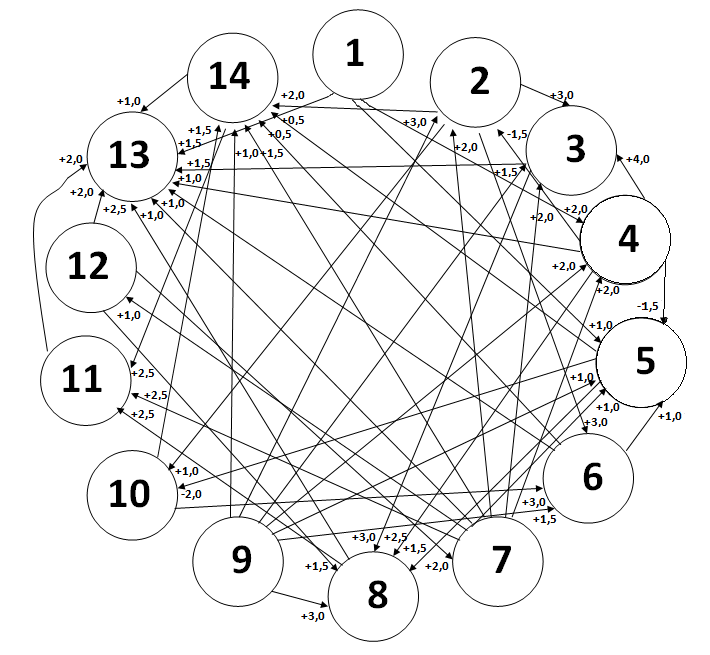 Рисунок 2.Когнитивная карта является хорошим инструментом для визуального представления модели и ее анализа. Однако чем больше факторов на когнитивной карте, тем сложнее визуально анализировать модель. Для более удобного анализа показатели с когнитивной карты представляют в матричном виде, где строки являются факторами – субъектами (вызывающие зависимость), а столбцы  являются факторами – объектами (зависимые). Когнитивная матрица рассматриваемого примера представлена в таблице 6.Таблица 6 - Когнитивная матрица.Если найти сумму степеней критичности всех рискообразующих факторов, то результатом будет степень критичности всего проекта на текущий момент времени. Основная идея когнитивного моделирования состоит в том, что факторы влияющие на проект, так же влияют друг на друга, а следовательно и на степени критичности зависимых факторов. Поэтому, при возникновении рисковой ситуации изменится не только время, качество или бюджет проекта, но и его общая степень критичности.	Стратегия минимизации рисков проекта, составленная на основе когнитивного моделирования должна учитывать не только степень критичности факторов, но и их влияние на общую степень критичности проекта. Поэтому, для оценки каждого рискообразующего фактора необходимо найти сумму его собственной степени критичности и его суммарного влияния на остальные факторы.Общее влияние на проект рискообразующих факторов рассматриваемого примера показано в таблице 7.Таблица 7 - Общее влияние факторов на проект.Проранжировав рискообразующие факторы по оценкам общего влияния на проект, получим стратегию минимизации рисков проекта на основе анализа когнитивной модели. Факторы с большей оценкой влияния на проект должны минимизироваться в первую очередь. Стратегия минимизации рисков рассматриваемого примера, разработанная на основе когнитивной модели, представлена в таблице 8.Таблица 8 - Стратегия когнитивной модели.Сравнение стратегийСтратегия, полученная с помощью индивидуального анализа рисков, и стратегия, полученная с помощью когнитивного моделирования, различны. При этом стратегия когнитивного моделирования является более точной и оптимальной, так как учитывает влияние факторов друг на друга.Сравнение стратегий когнитивного моделирования и индивидуального анализа факторов отображено в таблице 9.Таблица 9 - Сравнение стратегий когнитивного моделирования и индивидуального анализа факторов.Как видно по таблице 9, стратегии абсолютно разные. ЗаключениеПрименение когнитивного моделирования на практике способствует оптимальной и более точно подобранной стратегии минимизации рисков проекта, в отличие от индивидуального анализа рискообразующих факторов. При большем числе экспертов растет уровень оптимальности оценок. Поэтому в команде проекта лучше иметь несколько экспертов, способных правильно оценить текущую ситуацию.Список использованных источниковЛекция: Когнитивное моделирование [Электронный ресурс]. – Режим доступа: http://lc.kubagro.ru/aidos/aidos04/1.3.7.htm (Дата обращения 01.08.2016)Кошкин, К.В / Проектирование и модернизация информационных систем с использованием когнитивных моделей / А.М.Возный, Н.В. Касаткина, К.В.Кошкин // Восточно-европейский журнал передовых технологий.- 2011. – № 5 (49). – Том 1. – С. 8-10.ФакторыУсловия наступленияПоследствияВоздействия на целиИзменение курса валютНестабильная ситуация в экономической и политической обстановки в регионе Увеличение стоимости разработки проектаУвеличение бюджета проектаНедостаточная квалификация персоналаУзкоспециализированная сфера ППНеобходимость переквалификации текущего персонала или найма нового персоналаУвеличение сроков и бюджета разработки или снижение качества ППОтсутствие нужного программого функционала при разработкеОтсутствие на рынке нужного ПО для разработки проекта, недостаточный функцоинал в имеющихся программных средствах для разработки ППНеобходимость в самостоятельной разработки ПО, или разработки ПО на заказ, или отказ от части функционала разрабатываемого ПП.Увеличения бюджета проекта и увеличение сроков проекта или уменьшение качества ППСлишком высокая стоимость программных средств для разработкиНебольшое количество программных средств, по разработке ПП, на рынке. Монополистическая или олигополистическая ситуация на рынке программных средств по разработкеНеобходимость поиска более дешевого аналога, или разработка своего более дешевого аналога, или покупка дорогого варианта программного средстваУвеличение бюджета проекта и увеличение сроков разработки, или уменьшение качества ППНедостаточное количество персоналаНедостаточное количество квалифицированного перонала на рынке трудаНеобходимость поиска кадров за пределами региона (страны), перекладывание части задач на аутсорсинговые компанииУвеличение стоимости проектаНеправильное определение задач в процессе разработкиНедостаточная квалификация менеджера проектаНеобходимость пересмотрения задач проектаУвеличение времени разработкиИзменение законодательства относительно программных продуктов данной сферыНестабильная ситуация на рынке программных продуктов данной сферы, нестабильная политическая ситуацияНеобходимость доработки функционала ППУвеличение сроков и бюджета проектаНесовместимость программного продукта с техническими средствами тестируемого автомобиляСлишком большое разнообразие технических средств в автомобиляхНеобходимость доработок функционала ПП, отказ от разработки ПП под определенное техническое средствоУвеличение бюджетов и сроков проекта, или уменьшение качестваОтсутствие необходимой технической документации о протоколах передачи данных в автомобильных системахНедоработка разработчиков протоколов передачи данных в автомобилях, языковые барьерыНеобходимость обращения в компанию разработчика за технической документацией, разработка ПП без технической документации.Потеря сроков или потеря качества.Низкий уровень коммуникации в команде разработкиЯзыковые барьеры, территориальные барьеры, проблемы во взаимоотношениях между участниками команды разработкиНеобходимость постоянного контроля связи между действиями участников команды, проведение мероприятий по увеличению коммуникации в команде, замена участников команды на новые кадрыУвеличение бюджета и сроков проектаПоявление аналогов на рынкеПопулярность данной сферы, большие экономические возможности в данной сфере, малое количество конкурентовНеобходимость проведения конкурентного анализа, разработка стратегии выделения преимуществ своего продукта перед конкурентным аналогом, изменение цены и качества ППУвеличение бюджета и сроков проектаПринятие новых законов, в сфере автомобильного бизнесаНестабильная ситуация на рынке автомобильного бизнеса, нестабильная политическая ситуацияНеобходимость доработок функционала ППУвеличение бюджета и сроков проектаНедостаточное количество конечного потребителя на рынкеНеточная оценка потребительского рынка, изначально неправильное выявление своей целевой аудиторииНеобходимость изменения функционала и качества ППУвеличение бюджета и сроков проекта, уменьшение качества ППНеверная оценка частоты обновления программного продуктаНедостаточная осведомленность о ситуации на рынке автомобильного бизнесаНеобходимость увеличения числа работников и усовершенствования технологии сопровождения ППУвеличение бюджета проектаРискообразующий факторВероятность возникновенияВлияние на проектИзменение курса валют34Недостаточная квалификация персонала68Отсутствие нужного программного функционала при разработке56Слишком высокая стоимость программных средств для разработки55Недостаточное количество персонала54Неправильное определение задач в процессе разработки58Изменение законодательства относительно программных продуктов данной сферы24Несовместимость программного продукта с техническими средствами тестируемого автомобиля610Отсутствие необходимой технической документации о протоколах передачи данных в автомобильных системах59Низкий уровень коммуникации в команде разработки46Появление аналогов на рынке34Принятие новых законов, в сфере автомобильного бизнеса32Недостаточное количество конечного потребителя на рынке68Неверная оценка частоты обновления программного продукта65Рискообразующий факторСтепень критичностиИзменение курса валют3,5Недостаточная квалификация персонала7,0Отсутствие нужного программного функционала при разработке5,5Слишком высокая стоимость программных средств для разработки5,0Недостаточное количество персонала4,5Неправильное определение задач в процессе разработки6,5Изменение законодательства относительно программных продуктов данной сферы3,0Несовместимость программного продукта с техническими средствами тестируемого автомобиля8,0Отсутствие необходимой технической документации о протоколах передачи данных в автомобильных системах7,0Низкий уровень коммуникации в команде разработки5,0Появление аналогов на рынке3,5Принятие новых законов, в сфере автомобильного бизнеса2,5Недостаточное количество конечного потребителя на рынке7,0Неверная оценка частоты обновления программного продукта5,5Сильно-критичные рискообразующие факторыСильно-критичные рискообразующие факторыФакторСтепень критичностиНесовместимость программного продукта с техническими средствами тестируемого автомобиля8,0Недостаточная квалификация персонала7,0Отсутствие необходимой технической документации о протоколах передачи данных в автомобильных системах7,0Недостаточное количество конечного потребителя на рынке7,0Средне-критичные рискообразующие факторыСредне-критичные рискообразующие факторыНеправильное определение задач в процессе разработки6,5Отсутствие нужного программного функционала при разработке5,5Неверная оценка частоты обновления программного продукта5,5Низкий уровень коммуникации в команде разработки5,0Слишком высокая стоимость программных средств для разработки5,0Недостаточное количество персонала4,5Некритичные рискообразующие рисковые факторыНекритичные рискообразующие рисковые факторыИзменение курса валют3,5Появление аналогов на рынке3,5Изменение законодательства относительно программных продуктов данной сферы3,0Принятие новых законов, в сфере автомобильного бизнеса2,5Рискообразующий факторНомер фактора на когнитивной картеИзменение курса валют1Недостаточная квалификация персонала2Отсутствие нужного программного функционала при разработке3Слишком высокая стоимость программных средств для разработки4Недостаточное количество персонала5Неправильное определение задач в процессе разработки6Изменение законодательства относительно программных продуктов данной сферы7Несовместимость программного продукта с техническими средствами тестируемого автомобиля8Отсутствие необходимой технической документации о протоколах передачи данных в автомобильных системах9Низкий уровень коммуникации в команде разработки10Появление аналогов на рынке11Принятие новых законов, в сфере автомобильного бизнеса12Недостаточное количество конечного потребителя на рынке13Неверная оценка частоты обновления программного продукта14Факторы12345678910111213141+2,0+1,0+1,52+3,0+3,0+1,0+2,03+3,0+1,54-1,5+4,0-1,5+2,5+1,05+1,5-2,0+0,56+1,0+1,0+0,57+2,0+2,0+2,0+1,0+2,5+1,0+1,0+1,58+2,5+2,59+3,0+1,5+2,0+1,0+1,5+3,0+1,010+3,0+1,511+2,012+2,0+1,5+2,01314+2,5+1,0Рискообразующий факторОбщее влияние фактора на проектИзменение курса валют8Недостаточная квалификация персонала16Отсутствие нужного программного функционала при разработке10Слишком высокая стоимость программных средств для разработки9,5Недостаточное количество персонала4,5Неправильное определение задач в процессе разработки9Изменение законодательства относительно программных продуктов данной сферы16Несовместимость программного продукта с техническими средствами тестируемого автомобиля13Отсутствие необходимой технической документации о протоколах передачи данных в автомобильных системах20Низкий уровень коммуникации в команде разработки9,5Появление аналогов на рынке5,5Принятие новых законов, в сфере автомобильного бизнеса8Недостаточное количество конечного потребителя на рынке7Неверная оценка частоты обновления программного продукта9Рискообразующий факторОбщее влияние фактора на проектОтсутствие необходимой технической документации о протоколах передачи данных в автомобильных системах20Изменение законодательства относительно программных продуктов данной сферы16Недостаточная квалификация персонала16Несовместимость программного продукта с техническими средствами тестируемого автомобиля13Отсутствие нужного программного функционала при разработке10Слишком высокая стоимость программных средств для разработки9,5Низкий уровень коммуникации в команде разработки9,5Неправильное определение задач в процессе разработки9Неверная оценка частоты обновления программного продукта9Изменение курса валют8Принятие новых законов, в сфере автомобильного бизнеса8Недостаточное количество конечного потребителя на рынке7Появление аналогов на рынке5,5Недостаточное количество персонала4,5Рискообразующий факторОчередность минимизации в стратегииОчередность минимизации в стратегииРискообразующий факторИндивидуальный анализ фактораКогнитивная модельИзменение курса валют1110Недостаточная квалификация персонала23Отсутствие нужного программного функционала при разработке65Слишком высокая стоимость программных средств для разработки96Недостаточное количество персонала1014Неправильное определение задач в процессе разработки58Изменение законодательства относительно программных продуктов данной сферы132Несовместимость программного продукта с техническими средствами тестируемого автомобиля14Отсутствие необходимой технической документации о протоколах передачи данных в автомобильных системах31Низкий уровень коммуникации в команде разработки87Появление аналогов на рынке1213Принятие новых законов, в сфере автомобильного бизнеса1411Недостаточное количество конечного потребителя на рынке412Неверная оценка частоты обновления программного продукта79